ОвощеводствоЭфиромасличные культуры семейства Lamiaceae для вертикального овощеводства / И. Т. Балашова, Л. В. Беспалько, А. В. Молчанова [и др.]. – Текст (визуальный) : электронный // Овощи России. – 2020. – № 4. – С. 72–75. – URL: https://www.elibrary.ru/item.asp?id=43918417 (дата обращения 21.2020)Вертикальное овощеводство - передовое направление овощеводства защищённого грунта. Расширение биоразнообразия растений для вертикального овощеводства происходит за счёт зеленных культур. Представители семейства Lamiaceae хорошо известны как ароматические и медицинские растения с высоким содержанием антиоксидантов. Это позволяет использовать их как листовые овощи в программах по функциональному питанию. Проведен анализ биохимического состава листовой массы растений семейства Lamiaceae, культивируемых на многоярусной узкостеллажной гидропонике (МУГ). Материалы исследований: растения: Monarda fistulosa L. (селекционный образец №5 Ю.П.), Monarda citriodora Cerv. ex Lag. (сорт Симка), Melissa officinalis L. (сорт Жемчужина) и вторичные метаболиты: флавоноидный гликозид линарозид и стероидный гликозид молдстим. Растения семейства Lamiaceae культивировали на пятиярусной гидропонной установке.КапустаАлатырев, С. С. Бережная машинная уборка капусты / С. С. Алатырев, И. С. Кручинкина, А. С. Алатырев. – Текст (визуальный) : электронный // Вестник Казанского государственного аграрного университета. – 2020. – Т. 15, № 2 (58). – С. 72–76. – URL: https://www.elibrary.ru/item.asp?id=43914560 (дата обращения 22.09.2020)При машинной уборке капусты кочаны сильно травмируются. Механически поврежденные кочаны плохо хранятся. Поэтому машинная технология уборки капусты должна обеспечивать защиту кочанов от механических повреждений. Цель исследований - изучение качественных показателей работы многовариантного капустоуборочного комбайна при различных технологических схемах уборки. Рассматриваемые технологические схемы уборки кочанной капусты предусматривают: бережную отгрузку кочанов навалом в кузов универсального транспортного средства (схема 1); бережную точечную отгрузку кочанов в контейнеры, установленные в кузове транспортного средства (схема 2); отгрузку кочанов на гибкий настил, установленный в кузове транспортного средства, с последующей бережной перекладкой их в контейнеры вручную (схема 3); укладку кочанов в контейнеры на сопровождающем прицепе вручную (схема 4). В ходе производственной проверки в условиях, характерных для основных регионов массового товарного производства кочанной капусты, многовариантный капустоуборочный комбайн устойчиво выполнял технологический процесс.Антошкина, М. С. Влияние внекорневого обогащения капусты цветной селенатом натрия на урожайность, пищевую ценность и антиоксидантный статус растений / М. С. Антошкина, Н. А. Голубкина, Л. Л. Бондарева. – Текст (визуальный) : электронный // Овощи России. – 2020. – № 3. – С. 63–68. – URL: https://www.elibrary.ru/item.asp?id=43735788 (дата обращения 22.09.2020)Исследовано внекорневое обогащение капусты цветной сорт Полярная звезда различными дозами селената натрия на урожайность, содержание селена и биохимические показатели органов растений. Результаты. Показано, что обогащение селеном растений повышает урожайность в 1,23-1,31 раз, содержание сахаров - в 1,6 раз, аскорбиновой кислоты - 1,52-2,0 раза, но не влияет достоверно на концентрацию полифенолов и уровень жирорастворимых антиоксидантов. Уровень аккумулирования селена снижался в ряду: соцветия > листья > корни. Селенат натрия в концентрации 75 мг/л увеличивал в 1,9 раза массу листьев капусты цветной и в 1,5 раза - корневой системы. Потребление 100 г обогащенной селеном капусты цветной обеспечивало 100% суточной потребности в селене при использовании раствора 50 мг селената/л, 127% - в условиях применения 75 мг селената/л раствора и 418% - при опрыскивании растений раствором селената натрия концентрации 100 мг/л. Принимая во внимание незначительные различия в содержании сахаров и антиоксидантов в соцветиях капусты, обогащенной разными дозами селена, оптимальным представляется использование раствора селената натрия в концентрации 50 мг/л.Бондарева, Л. Л. Вековой путь развития селекции капусты: история, результаты, современные направления / Л. Л. Бондарева. – Текст (визуальный) : электронный // Известия ФНЦО. – 2020. – № 1. – С. 72–82. – URL: https://www.elibrary.ru/item.asp?id=43928465 (дата обращения 22.09.2020)Научная селекционно-семеноводческая работа в России стала возможной только с созданием специализированных научноисследовательских учреждений, одним из которых была Грибовская селекционная опытная станция. Под руководством С.И. Жегалова проводились широкие исследования по селекции и семеноводству овощных культур. Одой из его талантливых учениц была Елена Михайловна Попова, научной деятельностью которой стала селекция капусты. Благодаря таланту учёного-селекционера и ее соратников были созданы самые распространённые сорта капусты белокочанной. Е.М. Поповой была разработана оригинальная схема описания качественных и количественных признаков капусты. В 1930 году выпущено первое руководство по апробации овощных культур и кормовых корнеплодов в нашей стране: «Стандарты основных сортов огородных растений и кормовых корнеплодов». В те же годы ученые-селекционеры уделяли большое внимание селекции капусты на гетерозис. Была создана целая серия синтетических сортов и был сформирован «Капустный конвейер».Королева, С. В. Проявление ожога верхушки внутренних листьев кочана на гибридах белокочанной капусты среднепозднего и позднего сроков созревания / С. В. Королева, Н. В. Шуляк. – Текст (визуальный) : электронный // Овощи России. – 2020. – № 4. – С. 84–87. – URL: https://www.elibrary.ru/item.asp?id=43918420(дата обращения 22.09.2020)Наиболее сложное и часто встречаемое физиологическое заболевание на капусте - ожог верхушки внутренних листьев кочана (Tip burn), связанное с нарушениями транспорта Са2+ внутри растения. Из всех способов контроля данного физиологического заболевания наиболее эффективным является выращивание толерантных гибридов. Цель исследований - провести оценку гибридов F1 капусты белокочанной среднепозднего и позднего сроков созревания на поражение ожогом верхушки внутренних листьев кочана и выявить степень отзывчивости гибридов к недостатку поступления кальция в зависимости от погодных условий. Разработка элементов экологически безопасной технологии защиты капусты белокочанной / З. Г. С. Шибзухов, М. И. Езиев, А. А. Жерукова, З. С. Шибзухова. – Текст (визуальный) : электронный // Новые технологии. – 2020. – № 3. – С. 142–151. – URL: https://www.elibrary.ru/item.asp?id=43750665Для эффективного и экологически безопасного выращивания растений белокочанной капусты на территории Юга России как альтернативу химическим препаратам для защиты посевов от вредителей следует применять биологические препараты. При разработке новых технологий выращивания овощной продукции все чаще стали применять энтомопатогенные нематоды, которые хорошо зарекомендовали себя как эффективная защита овощных культур от вредителей. При их применении, многие исследователи получают экологически чистую продукцию с повышением урожайности до 35-40 %. В условиях КБР численность гусениц чешуекрылых зачастую переваливает за пороговый уровень безопасности, тем самым заставляя фермеров прибегать к немедленной обработке быстродействующими препаратами, чтобы спасти урожай белокочанной капусты. В связи с этим, как наиболее безопасное и эффективное средство от этих вредителей в результате опытов был испытан Лепидоцид, как одно из наиболее перспективных на данный момент средств из российских препаратов, содержащих эндоксин.Терновая, Л. В. Организация контроля над режимом влажности почвы при возделывании капусты / Л. В. Терновая, С. В. Макарычев, А. А. Томаровский. – Текст (визуальный) : электронный // Вестник Алтайского государственного аграрного университета. – 2020. – № 7 (189). – С. 33–40. – URL: https://www.elibrary.ru/item.asp?id=43062015 (дата обращения 22.09.2020)Важным фактором в обеспечении населения овощами является повышение продуктивности овощных культур. В то же время увеличение урожайности зависит от общефизических, водных, тепловых и физико-химических параметров почвы. Капуста белокочанная выращивается по всей России, но в большей степени - в Европейской нечерноземной зоне и в Сибири, где занимает около 50% площади овощей. Капуста требовательна к почвенному увлажнению и аэрации, но не переносит длительного застоя воды. В июне 2006 г. она была на стадии третьего листа. Но доступные запасы влаги в гумусовом горизонте летом были ниже требуемого уровня. Их минимум пришелся на конец июня (всего 15,7 мм), а также на август и сентябрь. Выпавшие в начале июля дожди увлажнили верхний 20-сантиметровый слой почвы до 31,6 мм. Но во второй половине вегетации влажность в почвенном профиле продолжала падать. Таким образом, в 20-сантиметровом слое чернозема в течение вегетации наблюдался дефицит доступной влаги, и капуста нуждалась в орошении.Энергетическая эффективность применения куриного помета под капусту белокочанную и картофель на лугово-черноземной почве / В. П. Кормин, Н. В. Гоман, Н. К. Трубина [и др.]. – Текст (визуальный) : электронный // Вестник Омского государственного аграрного университета. – 2020. – № 2 (38). – С. 51–57. – URL: https://www.elibrary.ru/item.asp?id=43127758 (дата обращения 21. 09.2020) Сохранение, воспроизводство и рациональное использование плодородия почв сельскохозяйственного назначения - основное условие стабильного развития агропромышленного комплекса. Существенное положительное влияние на плодородие почв и продуктивность сельскохозяйственных культур может оказать применение в качестве удобрения птичьего помета. Цель исследований - изучить эффективность птичьего помета под капусту белокочанную и картофель с биоэнергетическим обоснованием его применения в условиях Западной Сибири. Исследования проводили на опытном поле в ФГБОУ ВО Омский ГАУ в 2015-2017 гг. Изучаемые объекты: картофель (сорт Хозяюшка), капуста белокочанная (сорт Подарок), лугово-черноземная маломощная малогумусовая тяжелосуглинистая почва и подстилочный куриный помет. Исследованиями установлена его высокая эффективность при внесении под капусту белокочанную и картофель. Наибольшая эффективность отмечена в варианте внесения 12 т/га птичьего помета. Внесение повышенных доз (16 и 20 т/га) не привело к дальнейшему достоверному повышению их урожайности.КорнеплодыБухаров, А. Ф. Морфометрические параметры разнокачественности семян моркови и факторы, их определяющие / А. Ф. Бухаров, Д. Н. Балеев, Ф. О. Фефелов, Н. А. Еремина. – Текст (визуальный) : электронный // Овощи России. – 2020. – № 4. – С. 32–36. – URL: https://www.elibrary.ru/item.asp?id=43918408 (дата обращения 16.09.2020)Изучен вклад сортового и экологического факторов в изменчивость длины эндосперма и зародыша семян моркови. Материал и методы. Объектами для изучения служили оригинальные семена сортов Рогнеда, Любава и Черноземочка, Шантенэ 2461 и Боярыня. Семена выращены на Воронежской и Западно-Сибирской опытных станциях. Измерение линейных размеров семени и эндосперма осуществляли штангенциркулем. Длину зародыша измеряли с помощью микроскопа (Микромед) и видеоокуляра (DCM 300 MD) при x40 увеличении. Статистическую обработку данных исследований двухфакторного опыта проводили с помощью дисперсионного анализа. Различия сравниваемых параметров считали статистически значимыми при Р 0,05. Линейные размеры всех основных элементов семян, а также индекс 1э/з в среднем за три года существенно отличались у изученных сортов моркови (Р < 0,001). Максимальная длина семени (3,14±0,02 мм), длина эндосперма (2,66±0,02 мм) и длина зародыша (1,23±0,03 мм) в среднем за три года отмечена у сорта Рогнеда.Кузина, Е. Е. Последействие диатомита и навоза на формирование запаса продуктивной влаги и водопотребление агроценозом столовой свеклы / Е. Е. Кузина. – Текст (визуальный) : электронный // Сурский вестник. – 2020. – № 1 (9). – С. 23–27. – URL: https://www.elibrary.ru/item.asp?id=42619304 (дата обращения 15.09.2020)Исследованиями установлено, что кремнийсодержащие материалы природного происхождения (диатомит) в чистом виде и в сочетании с навозом оказывают положительное влияние на формирование запаса продуктивной влаги за счет осенне-зимних осадков и водопотребление агроценозом столовой свеклы. Наивысший эффект по влиянию на формирование запаса продуктивной влаги в черноземе выщелоченном оказало последействие диатомита нормами 4 и 6 т/га в комплексе с навозом нормой 60 т/га. Использование диатомита в комплексе с навозом способствовало более рациональному использованию влаги агроценозом столовой свеклы. Коэффициент водопотребления на фоне их последействия был ниже контрольного варианта на 11,9-20,2 м3/т.Луковые овощныеАксенов, А. Г. Исследование размерно-массовых характеристик и физико-механических свойств луковиц и вороха лука-севка сорта Штутгартер ризен в период подбора / А. Г. Аксенов А. В. Сибирёв. – Текст (визуальный) : электронный // Аграрный научный журнал. – 2020. – № 6. – С. 72–75. – URL: https://www.elibrary.ru/item.asp?id=43097702 (дата обращения 22.09.2020)Целью исследований явилось определение размерно-массовых и физико-механических свойств луковиц и валка лука-севка сорта Штутгартер Ризен в период подбора. Представлены результаты исследований размерно-массовой характеристики луковиц и валка лука-севка сорта Штутгартер Ризен с позиции создания рабочих органов машин для его возделывания и уборки. Рассмотрены результаты предшествующих исследований лука-севка других сортов. Описаны методика и применяемое оборудование при проведении исследований. Результаты проведенных исследований представлены в виде гистограмм распределения, анализ исследований проведен методом вариационной статистики. Объект исследования: луковицы и валок лука-севка сорта Штутгартер Ризен. Установлено, что основные значения ширины валка лука-севка составляют 53,0-65,0 см при среднем значении 59 см, кроме того, можно заключить, что большого изменения толщины в поперечном сечении валка не наблюдается, при этом среднее значение толщины валка (слева, посередине, справа) составляет 5,4; 6,7; 5,2 см соответственно при среднем значении 6,4 см. Среднее расстояние между валками лука-севка в период подбора равно 113,4 см, максимальное 121 см, минимальное - 111,2 см. Масса вороха 1 пог. м валка лука-севка характеризует величину плотности валка лука-севка и составляет 12,82 кг. Однако минимальное и максимальное значения данного показателя имеют большой интервал разброса от 12,0 до 15,0 кг.Литвиненко, Н. В. Влияние на продуктивность культур предпосадочной и некорневой обработок гуминовым препаратом Росток / Н. В. Литвиненко, А. В. Куртова, И. В. Грехова. – Текст (визуальный) : электронный // Международный научно-исследовательский журнал. – 2020. № 7-1 (97). – С. 160–163. – URL: https://www.elibrary.ru/item.asp?id=43140846 (дата обращения 21. 09.2020)Предпосевная и корневая обработки гуминовым препаратом Росток чеснока ярового и лука репчатого существенно повысили массу корневой системы на 36 и 38%, массу растения - на 88 и 44%, длину листьев - на 17 и 30%, массу листьев - на 51 и 91%, площадь листьев - на 34 и 54% соответственно. Неблагоприятные погодные условия отрицательно сказались на развитии луковиц чеснока ярового. На контроле 50% луковиц не разделилось на зубки. При применении препарата Росток однозубок было только 7,3%. Лучшее развитие корневой системы и листьев при применении препарата Росток способствовало существенному повышению параметров луковиц и урожайности чеснока ярового в 2,1 раза, лука репчатого - на 36%. Предпосадочная обработка клубней раствором препарата Росток повысила число товарных клубней, массу товарного клубня и урожайность на 25, 19 и 17%, некорневая обработка растений - на 22, 37 и 46%, обработка клубней и растений - на 40, 26 и 54% соответственно. Наибольший эффект получен при двукратном применении препарата Росток.Матвеева, Н. И. Густота стояния растений - важный показатель урожайности лука репки / Н. И. Матвеева, В. П. Зволинский. – Текст (визуальный) : электронный // Аграрный научный журнал. – 2020. – № 7. – С. 33–37. – URL: https://www.elibrary.ru/item.asp?id=43561088 (дата обращения 22.09.2020)Во время посева лука репки наибольшая часть затрат ложится на приобретение семенного материала. Увеличение нормы посева семян не всегда окупает затраты на их приобретение. Целью нашей работы было выявление оптимальной густоты стояния растений лука репчатого в условиях Нижнего Поволжья для одноразовой механизированной уборки лука. Исследования проводили на подтипах светло-каштановых почв в условиях землепользования Прикаспийского аграрного федерального научного центра Российской академии наук Астраханской области в 2016-2019 гг. В результате исследований выявили, что изменения плотности посева лука репчатого влияют на рост и развитие растений. Значимым сортовым признаком являлась продолжительность периода от массовых всходов до созревания луковиц. Этот показатель изменялся не столько от сорта или гибрида, сколько от густоты стояния растений. При увеличении нормы высева семян увеличивалась и продолжительность вегетационного периода. Плотность посева также влияла и на биометрические показатели. С уменьшением нормы высева количество листьев увеличивалось. В зависимости от гибрида или сорта максимальное количество листьев колебалось от 34-38 до 22-28 шт. При увеличении нормы высева количество листьев на луковице уменьшалось. Также отмечали, что размер листьев был больше, чем при других схемах посева. Считаем, что это объясняется загущенным посевом.Шишкина, Е. В. Светлояр - сорт многолетнего лука-слизуна / Е. В. Шишкина, С. В. Жаркова. – Текст (визуальный) : электронный // Вестник Алтайского государственного аграрного университета. – 2020. – № 9 (191). – С. 23–28. – URL: https://www.elibrary.ru/item.asp?id=43913284 (дата обращения 15.09.2020)Многолетние виды луковых культур подразделяют на съедобные и декоративные, и именно по этим качествам человек использует их в своей повседневной жизни. В группу многолетних дикорастущих видов луковых культур пищевого использования входят 18 видов. Эти луки обладают достаточно высокой продуктивностью и высокими вкусовыми качествами. К этой группе относится лук-слизун. В практическом овощеводстве культура имеет незначительное распространение. Одна из причин недостаточной востребованности культуры у производственников - это отсутствие сортов, адаптированных к условиям выращивания. Целью работы было создание сорта лука-слизуна для условий юга Западной Сибири. Изучение перспективных клонов лука-слизуна было проведено в 2008-2018 гг. в условиях лесостепи Приобья Алтайского края. Полевые опыты закладывали на участке, расположенном вне селекционного севооборота, на Западно-Сибирской овощной опытной станции - филиал ФГБНУ ФНЦО. Объекты исследования - 8 сортообразцов лука-слизуна, с номерами по каталогу станции: 28, 41, 51, 72, 169, 195, 218, 225.Чародей - новый сорт лука краснеющего (Allium erubescens l.) для пищевого и декоративного использования / Т. М. Середин. В. В. Шумилина, А. Ф. Агафонов [и др.]. – Текст (визуальный) : электронный // Известия ФНЦО. – 2020. – № 2. – С. 86-90. – URL: https://www.elibrary.ru/item.asp?id=43948769 (дата обращения 15.09.2020)Лук краснеющий (Allium erubescens L.) - многолетнее растение семейства Луковые (Alliaceae). Этот декоративный вид многолетнего лука можно выращивать для получения высоковитаминной зелени. В составе листьев лука краснеющего содержится много калия, кальция, натрия и железа. Материалы и методы. Исследования проводили с 2012 по 2018 годы на селекционных полях ФГБНУ «Федеральный научный центр овощеводства» (Московская область, Одинцовский район). Научная работа по созданию нового сорта с заданными параметрами для использования в пищевых целях и декоративными качествами в личных приусадебных хозяйствах была начата в 2014 году с проведения индивидуального отбора из коллекционного образца № 163 (Грузия). С 2017 года проводили размножение исходного материала, все необходимые фенологические, биометрические наблюдения и учеты выполнены по общепринятой для лука краснеющего методике. Результаты. В результате конкурсного сортоиспытания в условиях Нечерноземья с 2016 по 2017 годы на опытном поле новый сорт лука краснеющего Чародей, отличался высоким содержанием моно-, суммы сахаров, кальция, калия, витамина С, а также обладал устойчивостью к основным болезням луковых культур. В конце 2017 года передан на испытание в Госсорткомиссию. В 2018 году сорт лука краснеющего Чародей был включен в Госреестр селекционных достижений РФ.Пасленовые овощныеЕзаов, А. К. Изучение эффективности регуляторов роста фирмы «Полидон агро» при выращивании томата Пинк парадайз / А. К. Езаов, Э. З. Шонтуков, А. Р. Саболиров. – Текст (визуальный) : электронный // Известия Кабардино-Балкарского научного центра РАН. – 2020. – № 4 (96). – С. 34–39. – URL: https://www.elibrary.ru/item.asp?id=43878609 (дата обращения 22.09.2020)В статье приводится информация о влиянии физиологически более активных веществ, регуляторов роста, на рост и развитие жизненных процессов растений, на выращивание томата. Аторами описывается технология использования регуляторов роста при выращивании культуры томата. Опыты были проведены в 2018-2019 годах в учебно-опытной теплице Кабардино-Балкарского ГАУ. Получены результаты действия органоминеральных комплексов Полидон Био Профи, Полидон Бор, Полидон Полифайт, и Полидон Бонд, которые являются препаратами фирмы «Полидон Агро». Было проведено 3 варианта обработки разными препаратами на определенных этапах выращивания томата Пинк Парадайз, один из которых являлся контрольным. По итогам опытов сделаны выводы, выявлены наиболее эффективные варианты для дальнейшей рекомендации производству.Ерошевская, А. С. Испытание сортов и гибридов томата на малообъемной технологии «Фитопирамида» / А. С. Ерошевская. – Текст (визуальный) : электронный // Известия ФНЦО. – 2020. – № 2. – С. 104–109. – URL: https://www.elibrary.ru/item.asp?id=43948772 (дата обращения 22.09.2020)В статье приведены результаты сравнительного испытания сортов и гибридов томата индетерминантного и детерминантного типа роста товарных групп черри и коктейль, возделываемых по малообъемной гидропонной технологии «Фитопирамида» и в грунтовой теплице. Получены данные по скороспелости, товарной урожайности, устойчивости к вершинной гнили. Установлено, что при выращивании по малообъемной технологии у всех изучаемых образцов томата период «всходы - начало созревания» меньше на 1033 сут. (отмечена сортовая специфичность), минимальный период «всходы - начало созревания» на установках «Фитопирамида» составил 66 суток у гибрида Коралловые бусы F1, в грунтовой теплице - 80 суток у гибрида 63-16 F1.Козлова, И. В. Создание новых стерильных линий томата с ценными хозяйственными признаками в условиях юга России / И. В. Козлова. – Текст (визуальный) : электронный // Известия ФНЦО. – 2020. – № 2. – С. 43–48. – URL: https://www.elibrary.ru/item.asp?id=43948760 (дата обращения 22.09.2020)Мусин, А. К. Влияние различных удобрений на рост и развитие томатов / А. К. Мусин, Ш. Х. Истаева, М. К. Мусина. – Текст (визуальный) : электронный // Проблемы современной науки и образования. – 2020. – № 6-2 (151). – С. 43–46. – URL: https://www.elibrary.ru/item.asp?id=43019406 (дата обращения 22.09.2020)Целью данного исследования было определить наиболее эффективное удобрение из четырех изученных: «Агрикола», «Здравень для рассады», «Здравень для томатов», «Кристаллон», и их влияние на улучшение развития томатов «Розовый фламинго». Среди использованных удобрений «Здравень для томатов» показал лучший результат по критериям скорости роста, количества и веса плодов. Подводя итог, обработка растений удобрением «Здравень для томатов» усилила рост и развитие плодов, в сравнении с контрольной группой.Оценка влияния факторов световой среды на эффективность выращивания рассады томата / А. Е. Маркова, А. П. Мишанов, Е. Н. Ракутько, С. А. Ракутько. – Текст (визуальный) : электронный // Технологии и технические средства механизированного производства продукции растениеводства и животноводства. – 2020. – № 1. – С. 23–35. – URL: https://elibrary.ru/item.asp?id=42777758 (дата обращения 04.09.2020)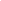 В статье рассмотрены результаты исследований выращивания рассады томата Благовест F1 при различных уровнях фотонной облученности (Е): 240, 170 и 100 мкМ∙м-2∙с-1, и фотопериодах (Т): 12, 16 и 22 ч под облучателями с различным спектральным составом. Выращивание проводили в условиях полного отсутствия естественного облучения. В качестве источников облучения применяли люминесцентные лампы марки OSRAM L58W/840 (Cool White) и OSRAM L58W/77 Fluora (облучатель №1) с процентным соотношением цветов в поддиапазонах спектра: синий (КB), зеленый(КG), красный (КR) КB:КG:КR =31:35:34, а также облучатель с добавлением синих светодиодных излучателей марки ARPL-Star-3W (BLUE) с длиной волны излучения 440 нм (облучатель №2) с КB:КG:КR=39:31:30. Выращивание растений проводили на лабораторной многоярусной культивационной установке, позволяющей одновременно создавать различные уровни облученности. Наиболее эффективное использование фотонной энергии наблюдали в вариантах выращивания при Е=170 мкМ∙м-2∙с-1 и Т=12 ч для обоих облучателей.Применение нового фунгицидного препарата Инканон для предпосевной обработки семян при выращивании рассады томатов в искусственном грунте, полученном методом микробиологической переработки кородревесных отходов / А. Ю. Максимов, А. В. Шилова, Н. Ю. Лисовенко [и др.]. – Текст (визуальный) : электронный // Вестник Пермского университета. Серия: Химия. – 2020. – Т. 10, № 1. – С. 108–117. – URL: https://www.elibrary.ru/item.asp?id=43870606 (дата обращения 22.09.2020)Проведены долговременные эксперименты по биотехнологической переработке материала кородревесных отходов Краснокамского короотвала выделенными микроорганизмами- деструкторами целлюлозных материалов, обладающими целлюлозной и лигнинолитической активностями, а также применению полученных субстанций в качестве питательного грунта для выращивания культурных растений. Показана высокая эффективность переработанного материала кородревесных отходов как питательного грунта для роста экспериментальных растений - томатов. Однако установлено, что без стерилизующей обработки полученный субстрат содержит существенное количество почвенных микромицетов (до 1010 колониеобразующих единиц на 1 г субстрата), присутствие которых неблагоприятно отражается на развитии растений. Показана эффективность предпосевной обработки семян томатов, чувствительных к большому количеству микромицетов, новым препаратом инканон из класса замещенных производных бутан-1,3-диона для улучшения всхожести и выживаемости растений. Показано повышение всхожести семян на 14 % в результате такой обработки.Терехова, В. И. Влияние типов формирования растений баклажана на урожайность в условиях летне-осеннего оборота в пленочных теплицах / В. И. Терехова, А. В. Константинович. – Текст (визуальный) : электронный // Овощи России. – 2020. – № 3. – С. 36–38. – URL: https://www.elibrary.ru/item.asp?id=43735783 (дата обращения 22.09.2020)Ежегодное увеличение площадей под культурой баклажана в малых фермерских хозяйствах и индивидуальном секторе объясняется высокими питательными, диетическими, вкусовыми качествами, а также многоцелевым использованием плодов. Для оптимального роста и развития баклажану необходима высокая сумма активных температур, что сильно ограничивает выращивание культуры во многих регионах России. Однако зону выращивания баклажана расширяют за счёт использования промышленных и пленочных необогреваемых теплиц. Разработка элементов технологии выращивания баклажана в пленочных теплицах является актуальной, так как способствует увеличению площадей в фермерских хозяйствах. Материал и методы. Целью исследований являлось обоснование элементов технологии выращивания баклажана в пленочных необогреваемых грунтовых теплицах. Исследования проводили в 2018-2019 годах на базе Учебно-научно производственного центра «Овощная опытная станция им. В.И. Эдельштейна» РГАУ-МСХА имени К.А. Тимирязева в летне-осеннем обороте в пленочной необогреваемой грунтовой теплице...Тыквенные (бахчевые культуры)Варивода, Е. А. Основные результаты работы по селекции бахчевых культур в условиях Волгоградского Заволжья / Е. А. Варивода, Т. Г. Колебошина, Л. Н. Вербицкая. – Текст (визуальный) : электронный // Овощи России. – 2020. – № 4. – С. 37–41. – URL: https://www.elibrary.ru/item.asp?id=43918409 (дата обращения 08.09.2020)Одним из основных методов решения задачи по обеспечению населения Российской Федерации овощной и бахчевой продукцией является развитие селекции и семеноводства. Создание новых конкурентоспособных сортов и гибридов позволит перевести отрасль овощеводства на качественно новый уровень развития. Исследовали новые сорта и гибриды арбуза, дыни и тыквы, созданные на Быковской опытной станции в богарных условиях Волгоградского Заволжья. Методами создания являются межсортовая и межлинейная гибридизация. В результате селекционной работы на станции создан ряд сортов и гетерозисных гибридов бахчевых культур, позволяющий значительно расширить ассортимент отрасли бахчеводства. За последние 5 лет в Государственный реестр селекционных достижений внесено 4 сорта и 2 гетерозисных гибрида арбуза, 3 сорта дыни и 1 сорт тыквы. Сортимент новых сортов различается по срокам созревания, содержанию сухих веществ, форме и окраске фона плода, а также по окраске и консистенции мякоти.Галичкина, Е. А. Урожайность и качество арбуза столового Метеор при использовании микроудобрений / Е. А. Галичкина, Н. В. Кобкова, Д. П. Курунина. – Текст (визуальный) : электронный // Известия ФНЦО. – 2020. – № 2. – С. 110–115. – URL: https://www.elibrary.ru/item.asp?id=43948773 (дата обращения 08.09.2020)Представлены результаты исследований по применению новых видов водорастворимых удобрений для выращивания арбуза столового раннего срока созревания. Проведенные исследования показали положительную роль новых видов микроудобрений на ростовые процессы растений арбуза Метеор при обработке растений по вегетации. Вегетационный период увеличился. Максимальная урожайность у арбуза столового была получена в варианте с применением препарата Хелатон Экстра для обработки растений - 28,2 т/га и Хелатон Экстра для замачивания семян - 25,2 т/га. Дана информация о влиянии новых видов.Давыдив, М. Я. Экологическая оценка применения удобрений при возделывании огурцов в условиях Орловской области / М. Я. Давыдив. – Текст (визуальный) : электронный // Научный журнал молодых учёных. – 2020. – № 2 (19). – С. 34–38. – URL: https://www.elibrary.ru/item.asp?id=43033088 (дата обращения 08.09.2020)В статье представлено изучение экологического воздействия использования азотных удобрений на посевах огурцов открытого грунта. Исследовались содержание нитратов в собранном урожае, средняя длина растений и урожайность огурца. Установлено, что увеличение дозировки вносимого удобрения способствовало значительному содержанию нитратов в собранном урожае, повышению урожайности огурца и существенному увеличению средней длины растения вне зависимости от его разновидности.Елисеева, Н. А. Новый сорт дыни каламита / Н. А. Елисеева. – Текст (визуальный) : электронный // Таврический вестник аграрной науки. – 2020. – № 2 (22). – С. 50–56. – URL: https://elibrary.ru/item.asp?id=43418267 (дата обращения 08.09.2020)Цель исследований - создать раннеспелый высокопродуктивный сорт дыни с хорошими вкусовыми свойствами плодов. Исследования проводили в 2016-2018 гг. на опытных полях ФГБУН «НИИСХ Крыма» (окрестности г. Симферополя, с. Укромное). Основной метод создания - внутривидовая гибридизация между сортом Титовка и отцовской линией № 22 - отбором из Среднеазиатского образца с последующим индивидуальным семейственным отбором. Высев семян осуществляли с 27 апреля по 11 мая при прогревании почвы на глубине 8-10 см до 15°С. Схема посева стандартная - рядовым способом на 140 см, площадь питания одного растения - 1,0×1,5 м2. Для сравнения сортов между собой проводили метеорологические, фенологические наблюдения, биометрические измерения; учёт урожая с оценкой товарности плодов, определение их качества (визуально, органолептически, с помощью полевого рефрактометра и в лабораторных условиях); оценивали выровненность образца; степень поражения растений основными болезнями и вредителями.Колебошина, Т. Г. Применение водорастворимых удобрений при возделывании дыни и их влияние на урожайность и качество плодов / Т. Г. Колебошина, М. С. Шапошников. – Текст (визуальный) : электронный // Овощи России. – 2020. – № 4. – С. 60–64. – URL: https://elibrary.ru/item.asp?id=43918414 (дата обращения 21.09.2020)Изучали виды и дозы водорастворимых удобрений: Акварин овощной, Новалон Фолиар, Хакафос на дыне сорта Осень. Удобрения применяли для обработки растений в период вегетации. Результаты. Исследованиями установлен высокий эффект применения водорастворимых удобрений по вегетирующим растениям, которые позволяют снивелировать неблагоприятные факторы среды. Урожайность от использования в технологии выращивания дыни водорастворимых удобрений по годам исследований на 3i,3-86,7% больше, по сравнению с контрольным вариантом (без обработок).Король, В. Г. Особенности использования интерплантинга при выращивании культуры огурца в условиях светокультуры / В. Г. Король – Текст (визуальный) : электронный // Овощи России. – 2020. – № 3. – С. 3–9. – URL: https://www.elibrary.ru/item.asp?id=43735779 (дата обращения 08.09.2020)Современные культивационные сооружения требуют серьезных затрат на свое строительство и последующую эксплуатацию. На строительство 1 га современных теплиц с выращиванием овощных растений в условиях светокультуры необходимо порядка 200-250 млн рублей. Срок окупаемости теплиц составляет 5-6 лет и больше, что зависит от выхода продукции с единицы площади теплиц в стоимостном выражении. А последнее, в свою очередь, зависит от выращиваемой культуры, сроков ее выращивания и поступления продукции, а также от урожайности. Безусловно, важнейшее влияние на сроки выращивания культуры и стоимость полученного урожая оказывает наличие системы искусственного освещения теплиц и ее мощность. Столь дорогостоящие культивационные сооружения должны использоваться максимально продолжительное время в течение года. В течение года в каждой теплице растения выращивают в один или несколько оборотов. Чтобы убрать или сократить перерывы между оборотами на ликвидацию старых растений, подготовку теплиц к новому обороту и их дезинфекцию, используют интерплантинг.Малуева, С. В. Влияние погодных условий на урожайность и биохимический состав плодов арбуза / С. В. Малуева, И. Н. Бочерова. – Текст (визуальный) : электронный // Овощи России. – 2020. – № 3. – С. 31–35. – URL: https://www.elibrary.ru/item.asp?id=43735782 (дата обращения 08.09.2020)Приоритетным направлением в селекции арбуза является создание новых конкурентоспособных сортов, сочетающих устойчивость к неблагоприятным стрессорам, высокую урожайность и отличное качество плодов. Целью данного исследования является определение зависимости роста и развития растений арбуза, а также урожайности и биохимического состава плодов от погодных условий. Материалы и методы В исследовании использовали 5 сортов арбуза, включенные в Госреестр и 2 новых сортообразца, готовых для передачи в Государственное сортоиспытание. В ходе исследований проводили все наблюдения и учеты в соответствии с Методикой государственного сортоиспытания и Методикой полевого опыта. Результаты. В процессе исследований было установлено, что длина вегетационного периода в значительной степени зависит от количества выпавших осадков и суммы активных температур, а также от распределения их в межфазные периоды. Отмечено, что в год с наибольшим количеством осадков вегетационный период был самый продолжительный. Урожайность за анализируемый период варьировала от 14,2 т/га до 20,7 т/га в ранней группе, от 19,4 т/га до 24,9 т/га -в средней. Наибольшая урожайность отмечена в 2017 году с наименьшим количеством осадков. Условия выращивания оказали существенное влияние и на биохимический состав плодов арбуза: содержание сухого вещества колеблется от 9,4% до 12,8%, общего сахара - от 7,70% до 11,35%.Результаты селекционных исследований тыквенных культур за последнее десятилетие / Р. С. Балаян, Л. М. Тадевосян, А. М. Пайлеванян, А. Э. Авакян. – Текст (визуальный) : электронный // Вестник науки и образования. – 2020. – № 10-3 (88). – С. 12–16. – URL: https://www.elibrary.ru/item.asp?id=42899846 (дата обращения 08.09.2020)В Армении тыквенные культуры культивируются с давних времен и возделываются, в основном, в районах Араратской равнины. Тыквенные культуры являются ценными овощными культурами, имеют важное хозяйственное значение, как пищевые продукты обладают диетическими и лечебными свойствами, находят применение и в консервной промышленности. Для обогащения местного генофонда селекционно-ценными образцами и создания сортов с новыми био-морфологическими и хозяйственными признаками и технологическими качествами за последнее десятилетие изучен обширный коллекционный материал тыквенных культур. Методом традиционной селекции получены и районированы новые сорта арбуза, дыни, тыквы, кабачка, патиссона и огурца.Хомченко, Н. Н. Современный сортимент огурца с гладким типом плода как исходный материал для селекции / Н. Н. Хомченко, В. Н. Шевкунов. – Текст (визуальный) : электронный // Овощи России. – 2020. – № 3. – С. 10–20. – URL: https://www.elibrary.ru/item.asp?id=43735780 (дата обращения 22.09.2020)Требования рынка по расширению ассортимента огурца определяют как традиционные, так и новые подходы к изучению генофонда и его использованию. В свою очередь, внутренний рынок разных стран не всегда предсказуем и логичен. То есть, вопрос всестороннего изучения сортимента огурца с гладким типом плода для выращивания в пленочных необогреваемых теплицах с целью выделения генетически ценного материала для дальнейшей селекционной работы остается актуальным. Материалы и методы. Основные исследования проводили в 2015-2018 годах на базе лаборатории тыквенных культур Научно-исследовательского института селекции овощных культур (НИИСОК), селекционной станции «Гавриш» в г. Крымск (Краснодарский край) и опытной станции «Gavrish» в Иордании. Материал исследований - собранная во НИИСОКе обширная коллекция гибридов и сортов огурца с гладким типом плода различного происхождения. Использовали традиционные методы оценки селекционно-значимых признаков и современные методы молекулярного маркирования.Чистякова, Л. А. Перспективные партенокарпические и пчелоопыляемые гибриды огурца для защищенного и открытого грунта / Л. А. Чистякова, О. В. Бакланова, Е. Л. Макарова. – Текст (визуальный) : электронный // Известия ФНЦО. – 2020. – № 2. – С. 97–103. – URL: https://www.elibrary.ru/item.asp?id=43948771 (дата обращения 08.09.2020)В статье рассматривается вопрос создания гибридов огурца, удовлетворяющих требованиям современного рынка и товарного производства, что является основным приоритетным направлением, который следует решать при селекции культуры огурца. Целью научно-исследовательской работы является создание высокопродуктивных партенокарпических и пчелоопыляемых гетерозисных гибридов огурца, устойчивых к основным болезням растений огурца, отличающихся высокими адаптивными качествами, универсального использования. Исследования проведены во ВНИИО филиале ФГБНУ ФНЦО в условиях необогреваемых теплиц и открытого грунта в течение 20172019 годов. Технология выращивания общепринятая в хозяйстве.Составитель: Л. М. Бабанина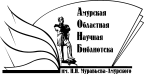 «Амурская областная научная библиотека имени Н.Н. Муравьева-АмурскогоОтдел формирования и обработки фондов